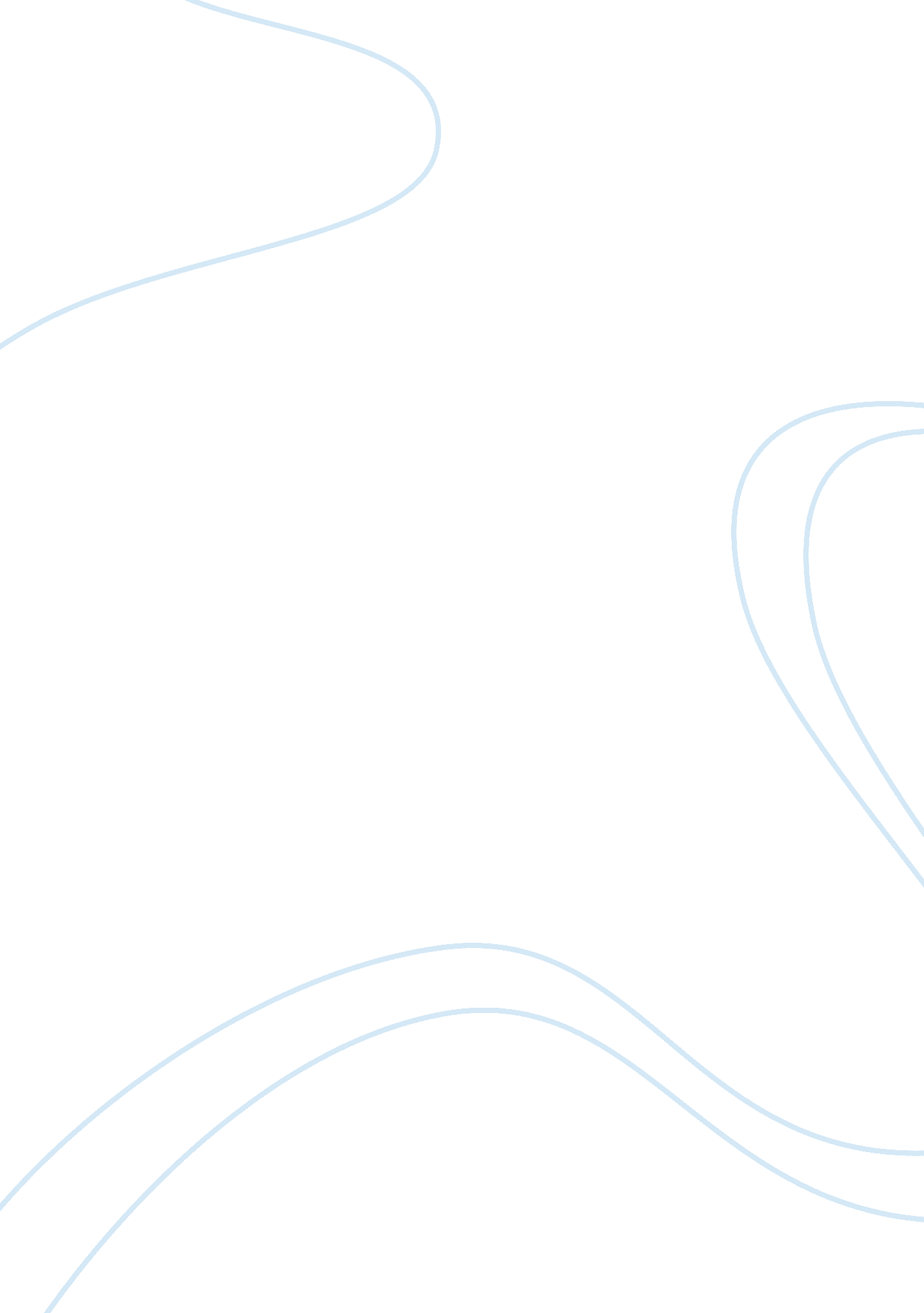 Good personal statement on description of your research interestBusiness, Management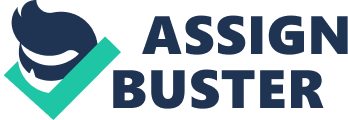 Personal Statement My interest to research in entrepreneurship, start-ups, small business management and innovation has been fueled by a desire to emerge as one of the most competent entrepreneurship scholars of the dynamic business world. Accomplishing this task is a prerequisite for my dream. 
I am convinced beyond reasonable doubt that taking my research in Universität St. Gallen (HSG) School of Management under the supervision of Prof. Dr. Thierry Volery will be a significant boost to my success. 
Having successfully completed my MBA, I want to upgrade my entrepreneurship acumen by pursing a PhD. This zeal has been motivated by the need to have conduct research and develop models that would create visionary, tactful, skillful and proficient entrepreneurs in a competitive corporate world. Furthermore, the challenges that have been posed to the world economy by the Global Financial Crisis, GFC that began in 2008 have created a need to develop models in the field of entrepreneurship that will ensure the success of start-up and small businesses. 
Therefore, I am persuaded to research in business entrepreneurship to acquire vast knowledge on entrepreneurial skills at St. Gallen (HSG) School of Management. As a student, I have always wished to undertake my research in an institution that is equipped with the essential resources facilities and qualified personnel, all of which are a prerequisite for producing top notch entrepreneurs in a highly competitive business world. I am driven by self-determination and will work under minimum supervision yet delivering the best of my ability. 